GeneralThe above list of duties is neither exclusive nor exhaustive. The post holder will be expected to undertake other duties commensurate with the responsibility level of this post. The Council is a dynamic organisation which recognises the need to respond flexibly to changing demands and circumstances. Whilst the job description provides a summary of the post it may need to be amended to meet changing circumstances.The Council takes seriously its responsibility to safeguard and promote the welfare of children and young people and to protect adults at risk.  There is an expectation that all staff will positively demonstrate their awareness and support to this commitment.Requirements of the Post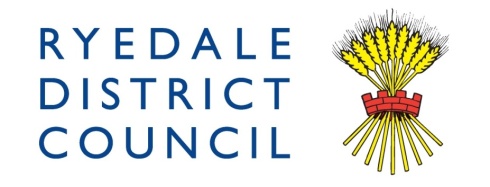 Job Description and Person SpecificationJob TitleWaste Management DriverDepartmentStreetsceneReporting toStreetscene Supervisors Grade5Job PurposeThe driving of various specialist vehicles and to undertake the regular collections and disposal of domestic refuse/household and recycling including organic waste collections.  Delivering professional, efficient and effective Streetscene Service across the District, ensuring high standards of performance and customer satisfaction at all times.You will drive and be fully responsible for the Council’s Refuse Collection Vehicles. You will supervise your Crew Members in providing a front-line service which works hard to improve the environment of the District.Job ContextThe delivery of this service is of a very high profile to Streetscene services and reputation, and the Waste Management Crews will require a solutions and outcome focused attitude. They will need to be tactful and diplomatic as they may potentially be dealing with contentious matters and difficult situations. They will be professional, friendly and approachable and employ a flexible attitude to working practices and demands. Fleet details 4 Domestic collection vehicles Mercedes, Dennis Eagle and Saddon 7 Domestic recycling vehicles Mercedes, Dennis Eagle 2 Green waste collection Vehicles Dennis Eagle 2 Trade waste collection Vehicles Dennis Eagle 1 Mechanical road sweeper1 Hook waggon 1 Tractor 10 vans up to 7.5T Ford, Peugeot Various plantOperational DutiesResponsibilities include:As a member of a team, undertake duties associated with the collection, loading, transportation & disposal of household, recycling, garden and commercial waste. Driving a LGV and any other council vehicle in a safe and responsible manner adhering to all legislation and Streetscene standards and requirements. Carrying out daily vehicle maintenance checks before leaving the depot, completing vehicle documentation and signing off as the responsible vehicle operator as required this will include reporting any defects into the workshop.Ensuring that the vehicles are maintained in a clean and tidy condition, both internally and externally.Conducting and operating the vehicle in accordance with the relevant legislation, required driver certification, in accordance with the Council’s Health and Safety Policies, Safe working practices and Manufacturer’s Operating Instructions.Supervise, guide and direct your crew, making sure they follow health and safety rules and safe systems of work at all times. Providing professional support to the delivery of the Streetscene service across the district through driving and operating vehicles with a range up to 32 tonnes which cover the collection of Trade Waste, Domestic, Recycling and Garden Waste. Adopting a flexible approach to work, to enable attendance at times which correspond with the demands of the service. Act in a professional manner and respond to issues raised by householders concerning the waste collection service. Assist other crews in collection, loading, transportation and disposal duties On any day when you are not undertaking driving duties you will undertake other duties as required by your Manager. Ensuring that duties are carried out with full regard to the Council’s policies, including Equal Opportunities, Health and Safety and Information Governance.The Council takes seriously its responsibility to safeguard and promote the welfare of children and young people and to protect adults at risk.  There is an expectation that all staff will positively demonstrate their awareness and support to this commitment. Creativity, Innovation and Problem SolvingAlthough general guidelines will be available, the post holder will have considerable leeway and discretion to interpret these in the light of actual situations and problems encountered and will be expected to:Apply creative and innovatory thinking in the resolution of problems and handling of issues.Provide a high quality responsive support on Streetscene issues.Support the continuous improvement of services within the post holder’s work area with the ability to quickly evolve and adapt to new ways of working in response to changing priorities and needs.Contacts and RelationshipsEnsure the service provides professional solutions to both internal and external customers, providing professional advice and guidance as necessary through:Providing professional advice, guidance and expertise on all aspects of the area for which the post holder is responsible.Representing the Council at any relevant events, fostering positive relationships and upholding the Council’s reputation.Information Management and Performance ReportingMonitor performance of activities using in vehicle technology, to ensure high quality service and standards are maintained to deliver agreed objectives efficiently and effectively and identify improvementsEssentialDesirableQualifications / TrainingCompliant LGV LicenceCurrent driver CPCKnowledge and understanding of health and safety requirementsBasic health and safety courseADR trainingFirst Aid qualificationKnowledgeBasic understanding of the Streetscene operationsAble to demonstrate local knowledge of the Ryedale areaKnowledge of Transport Legislation in relation to driving heavy good vehiclesBasic understanding of the Council ServicesExperience Experience of driving a variety of vehicles e.g. LGV, transit van, tractorSupervision of teamsSkillsAble to communicate effectivelyAble to demonstrate professional and customer-focussed service at all timesAble to interpret and work within defined processes and proceduresAbility to complete paperwork in an accurate and timely mannerUnderstanding of diversity and equality issuesCharacterAbility to work effectively as part of a teamAbility to work effectively unsupervised, on own initiativeAbility to work under pressure to meet deadlinesAbility to communicate information clearly to customersGood organisational skillsTo be open and approachableAbility to prioritise and identify areas for service improvementAvailability / Locality / MobilityClean LGV driving licenceFlexibility - the post will require some flexibility in the working arrangements and the postholder will need to be available for thisPhysically fit due to the demanding nature of the post 